Wariant I urządzenia drogi dojazdowej od strony ul. Podleśnej w Czersku (własnosć tereny Gminy Czersk)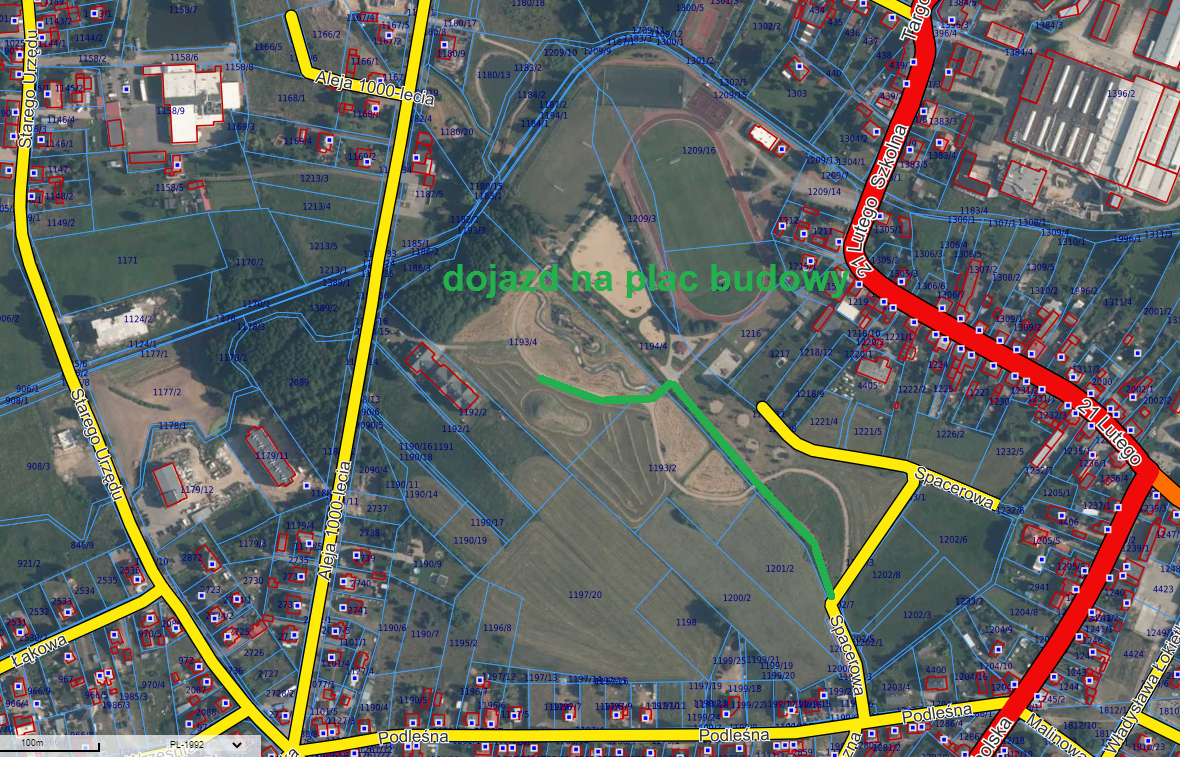 Wariant II urządzenia drogi dojazdowej od strony ul. Al. 1000-lecia w Czersku(własność tereny Gminy Czersk i prywatne – do Wykonawcy będzie należało uzyskanie zgody właścicieli gruntów prywatnych na przejazd)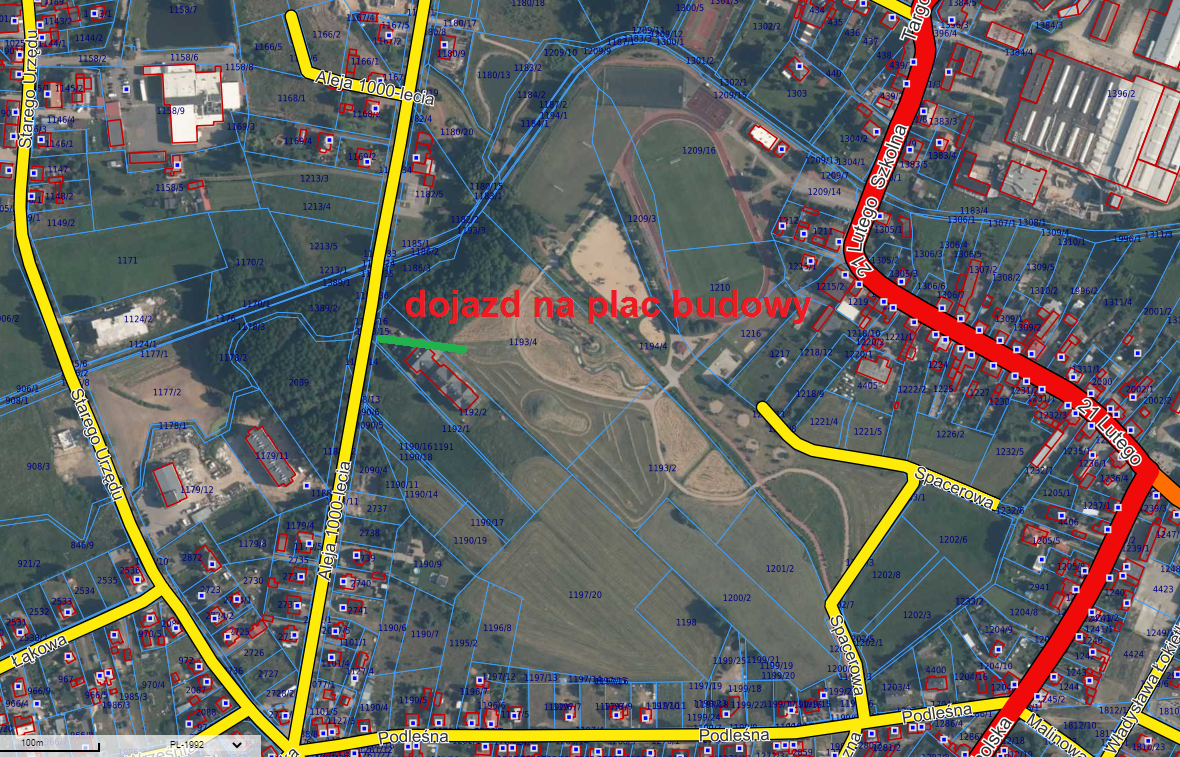 